Day 3, What might the little boy be saying?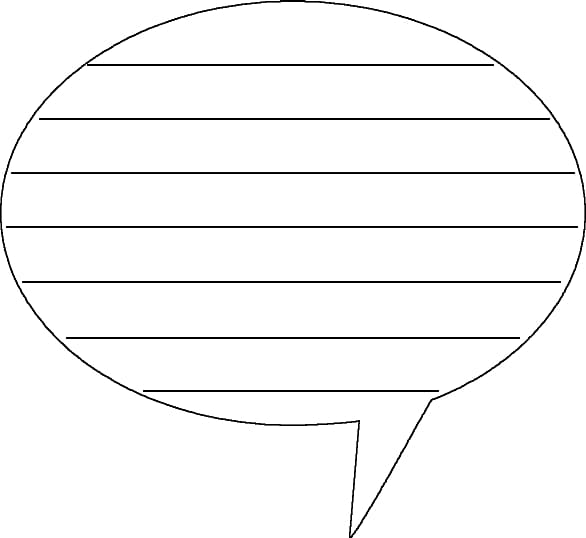 